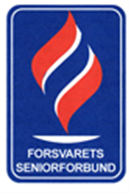 Forsvarets seniorforbundAvdeling VesterålenTaushetserklæringOppdatert 14.03.2024Jeg forstår at jeg med bakgrunn i min rolle i Forsvarets seniorforbund avdeling Vesterålen (FSF Vesterålen) vil få tilgang til personopplysninger knyttet til medlemmer og kontakter, og at denne informasjonen er taushetsbelagt. Jeg forplikter meg herved til ikke å bruke, dele eller på annen måte gjøre disse personopplysningene tilgjengelig for uvedkommende. Jeg er klar over at denne taushetsplikten også gjelder etter at min rolle i FSF Vesterålen er avsluttet.  Med bakgrunn i min rolle i FSF Vesterålen får jeg tilgang til medlemsregisteret i StyreWeb. 
Dette er en personlig tilgang, og jeg forplikter meg til å behandle brukernavn og passord på en måte som sikrer at uvedkommende ikke får tilgang til StyreWeb. Jeg er klar over at brudd på taushetsplikten kan medføre opphør av rolle i FSF Vesterålen.Bjørn Erik Uthus	Morten N. Jørgensen       Per-Erik Eriksen	   Trond Einarsen        Leder                      Nestleder                          sekretær                    StyremedlemEinar G. Endresen	Knut C. Bjørkly	Nils Magne Pettersen	  Steve Olsen	Kasserer		Vara styremedlem	Revisor		  Vara Revisor